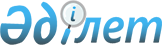 Қарабалық ауданының 2011-2013 жылдарға арналған аудандық бюджеті туралыҚостанай облысы Қарабалық ауданы мәслихатының 2010 жылғы 23 желтоқсандағы № 313 шешімі. Қостанай облысы Қарабалық ауданының Әділет басқармасында 2010 жылғы 30 желтоқсанда № 9-12-148 тіркелді

      Қарабалық аудандық мәслихаты ШЕШТІ:



      1. Қарабалық ауданының 2011-2013 жылдарға арналған аудандық бюджеті 1, 2 және 3-қосымшаларға сәйкес бекітілсін, оның ішінде 2011 жылға мына көлемдерде:



      1) кірістер – 2030400,8 мың теңге, оның ішінде:

      салықтық түсімдер бойынша – 532964,0 мың теңге;

      салықтық емес түсімдер бойынша – 7663,6 мың теңге;

      негізгі капиталды сатудан түсетін түсімдер бойынша – 7644,0 мың теңге;

      трансферттердің түсімдері бойынша – 1482129,2 мың теңге;

      2) шығындар – 2034787,6 мың теңге;

      3) таза бюджеттік несиелеу – 21460,4 мың теңге, оның ішінде:

      бюджеттік несиелер – 22410,0 мың теңге;

      бюджеттік несиелерді өтеу – 949,6 мың теңге;

      5) бюджет тапшылығы (профицит) - -33847,2 мың теңге;

      6) бюджет тапшылығын қаржыландыру (профицитті пайдалану) - 33847,2 мың теңге 

.

      Ескерту. 1-тармақ жаңа редакцияда - Қостанай облысы Қарабалық ауданы мәслихатының 2011.01.21 № 331 (2011 жылғы 1 қаңтардан бастап қолданысқа енгізіледі); өзгерту енгізілді - Қостанай облысы Қарабалық ауданы мәслихатының 2011.04.13 № 350 (2011 жылғы 1 қаңтардан бастап қолданысқа енгізіледі); 2011.10.26 № 403 (2011 жылғы 1 қаңтардан бастап қолданысқа енгізіледі); 2011.11.10 № 409 (2011 жылғы 1 қаңтардан бастап қолданысқа енгізіледі) шешімдерімен.



      2. 2011 жылға арналған аудандық бюджетте облыстық бюджеттен аудан бюджетіне берілетін бюджеттік субвенция көлемі 953646,0 мың теңге сомасында есепке алынсын.



      3. Бюджеттік алулар аудан бюджетінен облыстық бюджетке қарастырылмады.



      4. Қарабалық ауданының 2011 жылға арналған жергілікті атқарушы органының резерві 5411,0 мың теңге сомасында бекітілсін.



      4-1. 2011 жылға арналған аудандық бюджетте 7351,0 мың теңге сомасында нысаналы трансферттерді қайтару көзделгені ескерілсін:

      оның ішінде республикалық бюджеттен бөлінген 7349,0 мың теңге сомадағы және облыстық бюджеттен бөлінген 2,0 мың теңге сомадағы трансферттердің қайтарылымы.

      Ескерту. Шешім 4-1 тармақпен толықтырылды - Қостанай облысы  Қарабалық ауданы мәслихатының 2011.01.21 № 331 (2011 жылғы 1 қаңтардан бастап қолданысқа енгізіледі); жаңа редакцияда - 2011.10.26 № 403 (2011 жылдың 1 қаңтардан бастап қолданысқа енгізіледі) шешімдерімен.



      5. Аудандық бюджетте 2011 жылға арналған облыстық бюджеттен мақсатты ағымдағы трансферттер және трансферттер дамуға қарастырылды, оның ішінде:

      Қарабалық ауданы әкімдігінің "Жылу" мемлекеттік коммуналдық кәсіпорнын материалдық-техникалық жабдықтауға – 8000,0 мың теңге;

      білім беру мемлекеттік ұйымдарының материалдық-техникалық базасын нығайтуға – 18000,0 мың теңге;

      Қарабалық ауданының Қарабалық кентінің канализация желісінің құрылысына коммуналдық шаруашылығын дамытуға – 150000,0 мың теңге есепке алынсын.



      5-1. 2011 жылға арналған аудандық бюджетте республикалық бюджеттен нысаналы ағымдағы трансферттердің түсімі мына мөлшерде қарастырылғаны ескерілсін:

      эпизоотияға қарсы іс-шараларды өткізуге 9528,6 мың теңге сомасында;

      мамандардың әлеуметтік көмек көрсетуі жөніндегі шараларды іске асыру үшін 3478,0 мың теңге сомасында;

      білім берудің мектепке дейінгі ұйымдарында мемлекеттік білім тапсырысын іске асыруға 43954,0 мың теңге сомасында;

      негізгі орта және жалпы орта білім беру мемлекеттік мекемелерінде биология кабинеттерін оқу жабдықтарымен жабдықтандыруға 12288,0 мың теңге сомасында;

      бастауыш, негізгі орта және жалпы орта білім беру мемлекеттік мекемелерінде лингафондық және мультимедиялық кабинеттерін құруға 15949,8 мың теңге сомасында;

      үйде оқытылатын мүгедек балаларды жабдықпен, бағдарламалық қамтыммен қамтамасыз етуге 3400,0 мың теңге сомасында;

      жетім баланы (жетім балаларды) және ата-аналарының қамқорынсыз қалған баланы (балаларды) күтіп-ұстауға қамқоршыларға (қорғаншыларға) ай сайынғы ақшалай қаражат төлемдері 12656,0 мың теңге сомасында.

      Ескерту. Шешім 5-1 тармақпен толықтырылды - Қостанай облысы  Қарабалық ауданы мәслихатының 2011.01.21 № 331 (2011 жылғы 1 қаңтардан бастап қолданысқа енгізіледі); жаңа редакцияда - 2011.11.10  № 409 (2011 жылғы 1 қаңтардан қолданысқа енгізіледі) шешімдерімен.



      5-2. 2011 жылға арналған аудандық бюджетте республикалық бюджеттен "Бизнестің жол картасы - 2020" бағдарламасы шегінде өңірлерде жеке кәсіпкерлікті қолдауға мақсатты ағымдағы трансферттердің түсімі 2340,0 мың теңге сомасында қарастырылғаны есепке алынсын.

      Ескерту. Шешім 5-2 тармақпен толықтырылды - Қостанай облысы  Қарабалық ауданы мәслихатының 2011.01.21 № 331 (2011 жылғы 1 қаңтардан бастап қолданысқа енгізіледі) шешімімен.



      5-3. 2011 жылға арналған аудандық бюджетте сомалардың түсімі қарастырылғаны ескерілсін:

      республикалық бюджеттен дамуға, орналасуға және (немесе) инженерлік-коммуникациялық инфрақұрылымды сатып алуға нысаналы трансферттің 17432,2 мың теңге сомасында;

      селолық елді мекендердің әлеуметтік саласындағы мамандарын әлеуметтік қолдау шараларын іске асыру үшін жергілікті атқарушы органдарға бюджеттік несиелер 22410,0 мың теңге сомасында.

      Ескерту. Шешім 5-3 тармақпен толықтырылды - Қостанай облысы  Қарабалық ауданы мәслихатының 2011.01.21 № 331 (2011 жылғы 1 қаңтардан бастап қолданысқа енгізіледі); жаңа редакцияда - 2011.10.26 № 403 (2011 жылғы 1 қаңтардан бастап қолданысқа енгізіледі) шешімдерімен.



      5-4. 2011 жылға арналған аудандық бюджетте республикалық бюджеттен дамытуға мақсатты трансферттердің сомалардың түсімі қарастырылғаны есепке алынсын:

      коммуналдық шаруашылықты дамытуға 191938,0 мың теңге сомасында.

      Ескерту. Шешім 5-4 тармақпен толықтырылды - Қостанай облысы  Қарабалық ауданы мәслихатының 2011.01.21 № 331 (2011 жылғы 1 қаңтардан бастап қолданысқа енгізіледі) шешімімен.



      5-5. 2011 жылға аудандық бюджетте республикалық бюджеттен дамытуға мақсатты трансферттер сумен жабдықтау жүйесін дамытуға сомалардың түсімі 15000,0 мың теңге сомасында қарастырылғаны есепке алынсын.

      Ескерту. Шешім 5-5 тармақпен толықтырылды - Қостанай облысы  Қарабалық ауданы мәслихатының 2011.01.21 № 331 (2011 жылғы 1 қаңтардан бастап қолданысқа енгізіледі) шешімімен.



      5-6. 2011 жылға арналған аудандық бюджетте республикалық бюджеттен нысаналы ағымдағы трансферттердің түсімі мынадай мөлшерде қарастырылатыны ескерілсін:

      мектеп мұғалімдеріне, білім берудің мектепке дейінгі ұйымдарының тәрбиелеушілеріне біліктілік санатына қосымша төлем мөлшерін 6993,0 мың теңге сомасында арттыру.

      Ескерту. Шешім 5-6 тармақпен толықтырылды - Қостанай облысы  Қарабалық ауданы мәслихатының 2011.04.13 № 350 (2011 жылғы 1 қаңтардан бастап қолданысқа енгізіледі) шешімімен.



      5-7. 2011 жылға арналған аудандық бюджетте республикалық бюджеттен нысаналы ағымдағы трансферттердің түсімі мына мөлшерде қарастырылғаны ескерілсін:

      жұмыспен қамту орталықтарын құруға 5618,0 мың теңге сомасында;

      жалақыны ішінара субсидиялауға 2580,0 мың теңге сомасында.

      Ескерту. Шешім 5-7 тармақпен толықтырылды - Қостанай облысы  Қарабалық ауданы мәслихатының 2011.04.13 № 350 (2011 жылғы 1 қаңтардан бастап қолданысқа енгізіледі); жаңа редакцияда - 2011.11.10 № 409 (2011 жылғы 1 қаңтардан бастап қолданысқа енгізіледі) шешімдерімен.



      5-8. 2011 жылға арналған аудандық бюджетте облыстық бюджеттен нысаналы ағымдағы трансферттердің түсімі қарастырылғаны ескерілсін:

      "Қазынашылық-Клиент" жүйесін енгізу үшін компьютерлік және ұйымдастырушылық техниканы сатып алуға 2327,6 мың теңге сомасында.";

      автоматты өрт сөндіру сигнал беруін орнатуына 7000,0 мың теңге сомасында.

      Ескерту. Шешім 5-8 тармақпен толықтырылды - Қостанай облысы  Қарабалық ауданы мәслихатының 2011.04.13 № 350 (2011 жылғы 1 қаңтардан бастап қолданысқа енгізіледі); жаңа редакцияда - 2011.10.26 № 403 (2011 жылғы 1 қаңтардан бастап қолданысқа енгізіледі) шешімдерімен.



      5-9. 2011 жылға арналған аудандық бюджетте облыстық бюджетке нысаналы ағымдағы трансферттер қарастырылатыны ескерілсін:

      төменгі тұрған бюджеттерден трансферттерді бөлу арқылы мемлекеттік басқарудың төменгі тұрған деңгейінен жоғары тұрғанға мемлекеттік органдардың функцияларын тапсыруға байланысты, қайта құрылған "Қостанай облысы бойынша тексеру комиссиясы" мемлекеттік мекемені ұстауға облыстық бюджеттің ысыраптарын өтеуге 817,0 мың теңге сомасында.

      Ескерту. Шешім 5-9 тармақпен толықтырылды - Қостанай облысы  Қарабалық ауданы мәслихатының 2011.07.25 № 378 (2011 жылғы 1 қаңтардан бастап қолданысқа енгізіледі) шешімімен.



      5-10. 2011 жылға арналған аудандық бюджетте аудан бюджетінен бюджеттік несиелер бойынша сыйақының қайтарылымы 0,8 мың теңге сомасында қарастырылғаны ескерілсін.

      Ескерту. Шешім 5-10 тармақпен толықтырылды - Қостанай облысы Қарабалық ауданы мәслихатының 2011.10.26 № 403 (2011 жылғы 1 қаңтардан бастап қолданысқа енгізіледі) шешімімен.



       

6. 2011 жылға арналған аудандық бюджетін атқару процесінде секвестрге жатпайтын бюджеттік бағдарламалардың тізбесі 4-қосымшаға сәйкес бекітілсін.



      7. 2011 жылға арналған кент, ауыл (село), ауылдық (селолық) округтерінің бюджеттік бағдарламалардың тізбесі 5-қосымшаға сәйкес бекітілсін.



      8. Осы шешім 2011 жылдың 1 қаңтарынан бастап қолданысқа енгізіледі.      Он төртінші сессия

      төрағасы                                   А. Төлебаев      Аудандық мәслихатының

      хатшысы                                    А. Төлебаев      КЕЛІСІЛДІ      "Қарабалық ауданының

      қаржы бөлімі" мемлекеттік

      мекемесінің бастығы

      ____________ Л. Булдакова      "Қарабалық ауданының

      экономика және бюджеттік

      жоспарлау бөлімі" мемлекеттік

      мекемесінің бастығы

      ____________________ Н. Бодня

Мәслихаттың         

2010 жылғы 23 желтоқсандағы  

№ 313 шешіміне 1-қосымша   Мәслихаттың         

2011 жылғы 10 қарашадағы  

№ 409 шешіміне қосымша    Қарабалық ауданының 2011 жылға арналған аудандық бюджеті      Ескерту. 1-қосымша жаңа редакцияда - Қостанай облысы Қарабалық ауданы мәслихатының 2011.11.10 № 409 (2011 жылғы 1 қаңтардан бастап қолданысқа енгізіледі) шешімімен.

Мәслихаттың         

2011 жылғы 21 қаңтардағы  

№ 331 шешіміне 2-қосымша         Мәслихаттың         

2010 жылғы 23 желтоқсандағы  

№ 313 шешіміне 2-қосымша    Қарабалық ауданының 2012 жылға арналған аудандық бюджеті      Ескерту. 2-қосымша жаңа редакцияда - Қостанай облысы Қарабалық ауданы мәслихатының 2011.01.21 № 331 (2011 жылғы 1 қаңтардан бастап қолданысқа енгізіледі) шешімімен.

Мәслихаттың        

2011 жылғы 21 қаңтардағы  

№ 331 шешіміне 3-қосымша         Мәслихаттың         

2010 жылғы 23 желтоқсандағы  

№ 313 шешіміне 3-қосымша    Қарабалық ауданының 2013 жылға арналған аудандық бюджеті      Ескерту. 3-қосымша жаңа редакцияда - Қостанай облысы Қарабалық ауданы мәслихатының 2011.01.21 № 331 (2011 жылғы 1 қаңтардан бастап қолданысқа енгізіледі) шешімімен. 

Мәслихаттың         

2010 жылғы 23 желтоқсандағы  

№ 313 шешіміне 4-қосымша    2011 жылға арналған аудандық бюджетін орындау процесінде

секвестрге жатпайтын бюджеттік бағдарламалардың тізбесі

 

Мәслихаттың          

2010 жылғы 23 желтоқсандағы  

№ 313 шешіміне 5-қосымша   Мәслихаттың          

2011 жылғы 26 қазандағы     

№ 403 шешіміне 2-қосымша    2011 жылға арналған кент, ауыл, (село), ауылдық (селолық)

округтерінің бюджеттік бағдарламалардың тізбесі      Ескерту. 5-қосымша жаңа редакцияда - Қостанай облысы Қарабалық ауданы мәслихатының 2011.10.26 № 403(2011 жылғы 1 қаңтардан бастап қолданысқа енгізіледі) шешімімен.
					© 2012. Қазақстан Республикасы Әділет министрлігінің «Қазақстан Республикасының Заңнама және құқықтық ақпарат институты» ШЖҚ РМК
				СанатыСанатыСанатыСанатыСомасы,

мың

теңгеСыныбыСыныбыСыныбыСомасы,

мың

теңгеІшкі сыныбыІшкі сыныбыСомасы,

мың

теңгеАтауыСомасы,

мың

теңге1. Кірістер2030400,81Салықтық түсімдер532964,001Табыс салығы 252936,02Жеке табыс салығы252936,003Әлеуметтік салық160897,01Әлеуметтік салық160897,004Меншікке салынатын салықтар88436,01Мүлікке салынатын салықтар39464,03Жер салығы6609,04Көлік құралдарына салынатын салық37750,05Бірыңғай жер салығы4613,005Тауарларға, жұмыстарға және

қызметтерге салынатын ішкі салықтар26294,02Акциздер3035,03Табиғи және басқа да ресурстарды

пайдаланғаны үшін түсетін түсімдер15993,04Кәсіпкерлік және кәсіби қызметті

жүргізгені үшін алынатын алымдар6942,05Ойын бизнесіне салық324,008Заңдық мәнді іс-әрекеттерді жасағаны

және (немесе) оған уәкілеттігі бар

мемлекеттік органдар немесе лауазымды

адамдар құжаттар бергені үшін алынатын

міндетті төлемдер4401,01Мемлекеттік баж4401,02Салықтық емес түсімдер7663,601Мемлекеттік меншіктен түсетін кірістер2437,81Мемлекеттік кәсіпорындардың таза

кірісі бөлігінің түсімдері2,05Мемлекеттік меншігіндегі мүлікті жалға

беруден түсетін кірістер2435,07Мемлекеттiк бюджеттен берiлген

кредиттер бойынша сыйақылар0,802Мемлекеттік бюджеттен

қаржыландырылатын мемлекеттік

мекемелердің тауарларды (жұмыстарды,

қызметтерді) өткізуінен түсетін

түсімдер2464,01Мемлекеттік бюджеттен

қаржыландырылатын мемлекеттік

мекемелердің тауарларды (жұмыстарды,

қызметтерді) өткізуінен түсетін

түсімдер2464,006Басқа да салықтық емес түсімдер2761,81Басқа да салықтық емес түсімдер2761,83Негізгі капиталды сатудан түсетін

түсімдер7644,001Мемлекеттік мекемелерге бекітілген

мемлекеттік мүлікті сату1453,01Мемлекеттік мекемелерге бекітілген

мемлекеттік мүлікті сату1453,003Жерді және материалдық емес активтерді

сату6191,01Жерді сату5926,02Материалдық емес активтерді сату265,04Трансферттердің түсімдері1482129,202Мемлекеттік басқарудың жоғары тұрған

органдарынан түсетін трансферттер1482129,22Облыстық бюджеттен түсетін

трансферттер1482129,2Функционалдық топФункционалдық топФункционалдық топФункционалдық топФункционалдық топСомасы,

мың

теңгеКiшi функцияКiшi функцияКiшi функцияКiшi функцияСомасы,

мың

теңгеБюджеттік бағдарламалардың әкімшісіБюджеттік бағдарламалардың әкімшісіБюджеттік бағдарламалардың әкімшісіСомасы,

мың

теңгеБағдарламаБағдарламаСомасы,

мың

теңгеАтауыСомасы,

мың

теңгеII. Шығындар2034787,601Жалпы сипаттағы мемлекеттік

қызметтер195992,11Мемлекеттік басқарудың жалпы

функцияларын орындайтын өкілді,

атқарушы және басқа органдар170229,1112Аудан (облыстық маңызы бар қала)

мәслихатының аппараты13756,6001Аудан (облыстық маңызы бар қала)

мәслихатының қызметiн қамтамасыз

ету жөнiндегi қызметтер12767,0003Мемлекеттік органдардың күрделі

шығындары989,6122Аудан (облыстық маңызы бар қала)

әкімінің аппараты45880,0001Аудан (облыстық маңызы бар қала)

әкімінің қызметін қамтамасыз ету

бойынша қызметтер45530,0003Мемлекеттік органдардың күрделі

шығыстары350,0123Қаладағы аудан, аудандық маңызы

бар қала, кент, ауыл (село),

ауылдық (селолық) округ әкімінің

аппараттары110592,5001Қаладағы аудан, аудандық маңызы

бар қаланың, кент, ауыл (село),

ауылдық (селолық) округ әкiмiнiң

қызметiн қамтамасыз ету

жөнiндегi қызметтер107572,0022Мемлекеттік органдардың күрделі

шығыстары3020,52Қаржылық қызмет14803,0452Ауданның (облыстық маңызы бар

қаланың) қаржы бөлiмi14803,0001Аудандық бюджеттi орындау және

коммуналдық меншiктi (облыстық

маңызы бар қала) саласындағы

мемлекеттiк саясатты iске асыру

жөнiндегi қызметтер13988,0004Бiржолғы талондарды беру

жөнiндегi жұмысты және бiржолғы

талондарды iске асырудан

сомаларды жинаудың толықтығын

қамтамасыз етудi ұйымдастыру63,0010Коммуналдық меншiктi

жекешелендiрудi ұйымдастыру152,0011Коммуналдық меншiкке түскен

мүлiктi есепке алу, сақтау,

бағалау және сату550,0018Мемлекеттiк органдардың күрделi

шығыстары50,05Жоспарлау және статистикалық

қызметі10960,0453Ауданның (облыстық маңызы бар

қаланың) экономика және

бюджеттiк жоспарлау бөлiмi10960,0001Экономикалық саясатты,

мемлекеттiк жоспарлау жүйесiн

қалыптастыру және дамыту және

ауданды (облыстық маңызы

қаланы) басқару саласындағы

мемлекеттiк саясатты iске асыру

жөнiндегi қызметтер10835,0004Мемлекеттік органдардың күрделі

шығыстары125,002Қорғаныс2360,01Әскери мұқтаждар2360,0122Аудан (облыстық маңызы бар қала)

әкімінің аппараты2360,0005Жалпыға бірдей әскери міндетті

атқару шеңберіндегі іс-шаралар2360,004Білім беру1112936,41Мектепке дейінгі тәрбие және

оқыту93840,0123Қаладағы аудан, аудандық маңызы

бар қала, кент, ауыл (село),

ауылдық (селолық) округ әкiмiнiң

аппараты49659,0004Мектепке дейiнгi тәрбие

ұйымдарын қолдау49343,0025Мектеп мұғалiмдерiне және

мектепке дейiнгi ұйымдардың

тәрбиешiлерiне бiлiктiлiк санаты

үшiн қосымша ақының көлемiн

ұлғайту316,0464Ауданның (облыстық маңызы бар

қаланың) білім бөлімі44181,0009Мектепке дейiнгi тәрбие

ұйымдарының қызметiн қамтамасыз

ету37504,0021Мектеп мұғалiмдерiне және

мектепке дейiнгi ұйымдардың

тәрбиешiлерiне бiлiктiлiк санаты

үшiн қосымша ақы көлемiн ұлғайту6677,02Бастауыш, негізгі орта және

жалпы орта білім беру984381,4123Қаладағы аудан, аудандық маңызы

бар қала, кент, ауыл (село),

ауылдық (селолық) округ әкiмiнiң

аппараты3708,0005Ауылдық (селолық) жерлерде

балаларды мектепке дейiн тегiн

алып баруды және керi алып

келудi ұйымдастыру3708,0464Ауданның (облыстық маңызы бар

қаланың) білім бөлімі980673,4003Жалпы білім беру941824,4006Балаларға қосымша білім беру38849,09Білім беру саласындағы өзге де

қызметтер34715,0464Ауданның (облыстық маңызы бар

қаланың) білім бөлімі34715,0001Жергiлiктi деңгейде бiлiм беру

саласындағы мемлекеттiк саясатты

iске асыру жөнiндегi қызметтер11169,0005Ауданның (облыстық маңызы бар

қаланың) мемлекеттiк бiлiм беру

мекемелер үшiн оқулықтар мен

оқу-әдiстемелiк кешендердi сатып

алу және жеткiзу7490,0015жетім баланы (жетім балаларды)

және ата-аналарының қамқорынсыз

қалған баланы (балаларды)

күтіп-ұстауға қамқоршыларға

(қорғаншыларға) ай сайынғы

ақшалай қаражат төлемдері12656,0020Үйде оқытылатын мүгедек

балаларды жабдықпен,

бағдарламалық қамтыммен

қамтамасыз ету3400,006Әлеуметтiк көмек және әлеуметтiк

қамсыздандыру80153,02Әлеуметтік көмек65901,0451Ауданның (облыстық маңызы бар

қаланың) жұмыспен қамту және

әлеуметтiк бағдарламалар бөлiмi65901,0002Еңбекпен қамту бағдарламасы11329,0005Мемлекеттік атаулы әлеуметтік

көмек2040,0006Тұрғын үй көмегі321,0007Жергiлiктi өкiлеттi органдардың

шешiмi бойынша мұқтаж

азаматтардың жекелеген топтарына

әлеуметтiк көмек3434,0010Үйден тәрбиеленiп оқытылатын

мүгедек балаларды материалдық

қамтамасыз ету1208,0014Мұқтаж азаматтарға үйде

әлеуметтiк көмек көрсету22447,001618 жасқа дейiнгi балаларға

мемлекеттiк жәрдемақылар17988,0017Мүгедектердi оңалту жеке

бағдарламасына сәйкес, мұқтаж

мүгедектердi мiндеттi гигиеналық

құралдарымен қамтамасыз етуге

және ымдау тiлi мамандарының,

жеке көмекшiлердiң қызмет

көрсету1516,0023Жұмыспен қамту орталықтарының

қызметiн қамтамасыз ету5618,09Әлеуметтiк көмек және әлеуметтiк

қамтамасыз ету салаларындағы

өзге де қызметтер14252,0451Ауданның (облыстық маңызы бар

қаланың) жұмыспен қамту және

әлеуметтiк бағдарламалар бөлiмi14252,0001Жергiлiктi деңгейде халық үшiн

әлеуметтiк бағдарламаларды

жұмыспен қамтуды қамтамасыз

етудi iске асыру саласындағы

мемлекеттiк саясатты iске асыру

жөнiндегi қызметтер13880,0011Жәрдемақыларды және басқа да

әлеуметтiк төлемдердi есептеу,

төлеу мен жеткiзу бойынша

қызметтерге ақы төлеу372,007Тұрғын үй-коммуналдық шаруашылық394384,21Тұрғын үй шаруашылығы28079,2458Ауданның (облыстық маңызы бар

қаланың) тұрғын үй-коммуналдық

шаруашылығы, жолаушылар көлiгi

және автомобиль жолдары бөлiмi10450,0004Азаматтардың жекелеген

санаттарын тұрғын үймен

қамтамасыз ету10450,0467Ауданның (облыстық маңызы бар

қаланың) құрылыс бөлiмi17629,2004Инженерлiк коммуникациялық

инфрақұрылымды дамыту,

жайластыру және (немесе) сатып

алу17629,22Коммуналдық шаруашылық342338,0458Ауданның (облыстық маңызы бар

қаланың) тұрғын үй-коммуналдық

шаруашылығы, жолаушылар көлiгi

және автомобиль жолдары бөлiмi230,0012Сумен жабдықтау және су бөлу

жүйесiнiң қызмет етуi65,0029Сумен жабдықтау жүйесiн дамыту165,0467Ауданның (облыстық маңызы бар

қаланың) құрылыс бөлiмi342108,0005Коммуналдық шаруашылығын дамыту342108,03Елдi-мекендердi көркейту23967,0123Қаладағы аудан, аудандық маңызы

бар қала, кент, ауыл (село),

ауылдық (селолық) округ әкiмiнiң

аппараты23967,0008Елдi мекендерде көшелердi

жарықтандыру9497,0009Елдi мекендердiң санитариясын

қамтамасыз ету5600,0010Жерлеу орындарын күтiп-ұстау

және туысы жоқ адамдарды жерлеу213,0011Елдi мекендердi абаттандыру мен

көгалдандыру8657,008Мәдениет, спорт, туризм және

ақпараттық кеңістік99379,21Мәдениет саласындағы қызмет37054,0455Ауданның (облыстық маңызы бар

қаланың) мәдениет және тiлдердi

дамыту бөлiмi37054,0003Мәдени-демалыс жұмысын қолдау37054,02Спорт6945,0465Ауданның (облыстық маңызы бар

қаланың) Дене шынықтыру және

спорт бөлiмi6945,0005Ұлттық және бұқаралық спорт

түрлерiн дамыту1647,0006Аудандық (облыстық маңызы бар

қалалық) деңгейде спорттық

жарыстар өткiзу2551,0007Әртүрлi спорт түрлерi бойынша

аудан (облыстық маңызы бар қала)

құрама командаларының мүшелерiн

дайындау және олардың облыстық

спорт жарыстарына қатысуы2747,03Ақпараттық кеңістік34393,0455Ауданның (облыстық маңызы бар

қаланың) мәдениет және тiлдердi

дамыту бөлiмi32531,0006Аудандық (қалалық)

кiтапханалардың жұмыс iстеуi30090,0007Мемлекеттiк тiлдi және Қазақстан

халықтарының басқа да тiлдерiн

дамыту2441,0456Ауданның (облыстық маңызы бар

қаланың) iшкi саясат бөлiмi1862,0002Газеттер мен журналдар арқылы

мемлекеттiк ақпараттық саясат

жүргiзу жөнiндегi қызметтер1648,0005Телерадио хабарларын тарату

арқылы мемлекеттiк ақпараттық

саясатты жүргiзу жөнiндегi

қызметтер214,09Мәдениет, спорт, туризм және

ақпараттық кеңiстiктi

ұйымдастыру жөнiндегi өзге де

қызметтер20987,2455Ауданның (облыстық маңызы бар

қаланың) мәдениет және тiлдердi

дамыту бөлiмi6317,0001Жергiлiктi деңгейде тiлдердi

және мәдениеттi дамыту

саласындағы мемлекеттiк саясатты

iске асыру жөнiндегi қызметтер6277,0010Мемлекеттік органдардың күрделі

шығыстары40,0456Ауданның (облыстық маңызы бар

қала) ішкі саясат бөлімі7606,2001Жергiлiктi деңгейде ақпарат,

мемлекеттiлiктi нығайту және

азаматтардың әлеуметтiк

сенiмдiлiгiн қалыптастыру

саласында мемлекеттiк саясатты

iске асыру жөнiндегi қызметтер5896,0003Жастар саясаты саласындағы

өңiрлiк бағдарламаларды iске

асыру724,0006Мемлекеттік органдардың күрделі

шығыстары986,2465Ауданның (облыстық маңызы бар

қаланың) Дене шынықтыру және

спорт бөлімі7064,0001Жергiлiктi деңгейде дене

шынықтыру және спорт саласындағы

мемлекеттiк саясатты iске асыру

жөнiндегi қызметтер7064,010Ауыл, су, орман, балық

шаруашылығы, ерекше қорғалатын

табиғи аумақтар, қоршаған ортаны

және жануарлар дүниесiн қорғау,

жер қатынастары42214,61Ауыл шаруашылығы10291,0454Ауданның (облыстық маңызы бар

қаланың) кәсiпкерлiк және ауыл

шаруашылығы бөлiмi3478,0099Мамандардың әлеуметтік көмек

көрсетуі жөніндегі шараларды

іске асыру3478,0473Ауданның (облыстық маңызы бар

қаланың) ветеринария бөлiмi6813,0001Жергiлiктi деңгейде ветеринария

саласындағы мемлекеттiк саясатты

iске асыру жөнiндегi қызметтер5355,0003Мемлекеттiк органдардың күрделi

шығыстары886,0007Қаңғыбас иттер мен мысықтарды

аулауды және жоюды ұйымдастыру500,0010Ауыл шаруашылығы жануарларын

бiрдейлендiру жөнiндегi

iс-шараларды жүргiзу72,02Су шаруашылығы15000,0467Ауданның (облыстық маңызы бар

қаланың) құрылыс бөлiмi15000,0012Су шаруашылығының объектiлерiн

дамыту15000,06Жер қатынастары7395,0463Ауданның (облыстық маңызы бар

қаланың) жер қатынастары бөлiмi7395,0001Аудан (облыстық маңызы бар қала)

аумағында жер қатынастарын

реттеу саласындағы мемлекеттiк

саясатты iске асыру жөнiндегi

қызметтер7273,0007Мемлекеттік органдардың күрделі

шығыстары122,09Ауыл, су, орман, балық

шаруашылығы және қоршаған ортаны

қорғау мен жер қатынастары

саласындағы өзге де қызметтер9528,6473Ауданның (облыстық маңызы бар

қаланың) ветеринария бөлiмi9528,6011Эпизоотияға қарсы іс-шаралар

өткізу9528,611Өнеркәсiп, сәулет, қала құрылысы

және құрылыс қызметi12982,82Сәулет, қала құрылысы және

құрылыс қызметi12982,8467Ауданның (облыстық маңызы бар

қаланың) құрылыс бөлiмi5676,8001Жергiлiктi деңгейде құрылыс

саласындағы мемлекеттiк саясатты

iске асыру жөнiндегi қызметтер5566,0017Мемлекеттік органдардың күрделі

шығыстары110,8468Ауданның (облыстық маңызы бар

қаланың) сәулет және қала

құрылысы бөлiмi7306,0001Жергiлiктi деңгейде сәулет және

қала құрылысы саласындағы

мемлекеттiк саясатты iске асыру

жөнiндегi қызметтер7181,0004Мемлекеттік органдардың күрделі

шығыстары125,012Көлік және коммуникация64858,01Автомобиль көлiгi64858,0123Қаладағы аудан, аудандық маңызы

бар қала, кент, ауыл (село),

ауылдық (селолық) округ әкiмiнiң

аппараты376,0013Аудандық маңызы бар қалаларда,

кенттерде, ауылдарда

(селоларда), ауылдық (селолық)

округтерде автомобиль жолдарының

жұмыс iстеуiн қамтамасыз ету376,0458Ауданның (облыстық маңызы бар

қаланың) тұрғын үй-коммуналдық

шаруашылығы, жолаушылар көлiгi

және автомобиль жолдары бөлiмi64482,0023Автомобиль жолдарының жұмыс

iстеуiн қамтамасыз ету64482,013Басқалар21358,59Басқалар21358,5451Ауданның (облыстық маңызы бар

қаланың) жұмыспен қамту және

әлеуметтiк бағдарламалар бөлiмi2340,0022"Бизнестiң жол картасы - 2020"

бағдарламасы шеңберiнде жеке

кәсiпкерлiктi қолдау2340,0454Ауданның (облыстық маңызы бар

қаланың) кәсiпкерлiк және ауыл

шаруашылығы бөлiмi12077,0001Жергiлiктi деңгейде кәсiпкерлiк,

өнеркәсiп және ауыл шаруашылығы

саласындағы мемлекеттiк саясатты

iске асыру жөнiндегi қызметтер11955,0007Мемлекеттік органдардың күрделі

шығыстары122,0458Ауданның (облыстық маңызы бар

қаланың) тұрғын үй-коммуналдық

шаруашылығы, жолаушылар көлiгi

және автомобиль жолдары бөлiмi6941,5001Жергiлiктi деңгейде тұрғын

үй-коммуналдық шаруашылығы,

жолаушылар көлiгi және

автомобиль жолдары саласындағы

мемлекеттiк саясатты iске асыру

жөнiндегi қызметтер6825,0013Мемлекеттік органдардың күрделі

шығыстары116,514Борышқа қызмет көрсету0,81Борышқа қызмет көрсету0,8452Ауданның (облыстық маңызы бар

қаланың) қаржы бөлiмi0,8013Жергiлiктi атқарушы органдардың

облыстық бюджеттен қарыздар

бойынша сыйақылар мен өзге де

төлемдердi төлеу бойынша

борышына қызмет көрсету0,815Трансферттер8168,01Трансферттер8168,0452Ауданның (облыстық маңызы бар

қаланың) қаржы бөлiмi8168,0006Нысаналы пайдаланылмаған (толық

пайдаланылмаған) трансферттердi

қайтару7351,0024Мемлекеттiк органдардың

функцияларын мемлекеттiк

басқарудың төмен тұрған

деңгейлерiнен жоғарғы

деңгейлерге беруге байланысты

жоғары тұрған бюджеттерге

берiлетiн ағымдағы нысаналы

трансферттер817,0III. Таза бюджеттік несиелеу21460,4Бюджеттік несиелер22410,010Ауыл, су, орман, балық

шаруашылығы, ерекше қорғалатын

табиғи аумақтар, қоршаған ортаны

және жануарлар дүниесін қорғау,

жер қатынастары22410,01Ауыл шаруашылығы22410,0454Ауданның (облыстық маңызы бар

қаланың) кәсіпкерлік және ауыл

шаруашылығы бөлімі22410,0009Мамандарды әлеуметтік қолдау

шараларын іске асыруға берілетін

бюджеттік кредиттер22410,0СанатыСанатыСанатыСанатыСанатыСомасы,

мың

теңгеСыныбыСыныбыСыныбыСыныбыСомасы,

мың

теңгеІшкі сыныбыІшкі сыныбыІшкі сыныбыСомасы,

мың

теңгеАТАУЫСомасы,

мың

теңге5Бюджеттік несиелерді өтеу949,601Бюджеттік несиелерді өтеу949,61Мемлекеттік бюджеттен бөлінген,

бюджеттік несиелерді өтеу949,6IV. Қаржылық активтерімен

операциялар бойынша сальдо8000,0Қаржылық активтерді сатып алу8000,013Басқалар8000,09Басқалар8000,0452Ауданның (облыстық маңызы бар

қалалар) қаржы бөлімі8000,0014Заңды тұлғалардың жарғылық

капиталын қалыптастыру немесе

ұлғайту8000,0V. Бюджет тапшылығы (профицитті)-33847,2VI. Бюджет тапшылығын

қаржыландыру (профицитті

пайдалану)33847,2СанатыСанатыСанатыСанатыСанатыСомасы,

мың

теңгеСыныбыСыныбыСыныбыСыныбыСомасы,

мың

теңгеІшкі сыныбыІшкі сыныбыІшкі сыныбыСомасы,

мың

теңгеАТАУЫСомасы,

мың

теңге7Қарыздар түсімі22410,001Мемлекеттік ішкі қарыздар22410,02Қарыз алу келісім шарттары22410,016Қарыздарды өтеу949,61Қарыздарды өтеу949,6452Ауданның (облыстық маңызы бар

қаланың) қаржы бөлiмi949,6008Жергiлiктi атқарушы органның

жоғары тұрған бюджет алдындағы

борышын өтеу949,6СанатыСанатыСанатыСанатыСомасы,

мың

теңгеСыныбыСыныбыСыныбыСомасы,

мың

теңгеІшкі сыныбыІшкі сыныбыСомасы,

мың

теңгеАТАУЫСомасы,

мың

теңге8Бюджет қаражаттарының пайдаланылатын

қалдықтары12386,801Бюджет қаражаты қалдығы12386,81Бюджеттік қаражатының бос қалдықтары12386,8СанатСанатСанатСанатМың

теңге

СомасыСыныпСыныпСыныпМың

теңге

СомасыІшкі сыныпІшкі сыныпМың

теңге

СомасыАтауыМың

теңге

СомасыI. Кірістер1954344,01Салық түсімдері633934,001Кіріс салынатын табыс салығы285132,02Жеке табыс салығы285132,003Әлеуметтік салық228437,01Әлеуметтік салық228437.004Жеке меншікке салынатын салық88442,01Мүлікке салынатын салық51888,03Жер салығы6298,04Көлік құралдарына салынатын салық22629,05Бірыңғай жер салығы3627,005Тауарларға, жұмыстарға және қызмет

көрсетуге салынатын ішкі салық28084,02Акциздер3003,03Табиғи және басқа ресурстармен

пайдаланғаны үшін төленетін төлемдер20134,04Кәсіпкерлік және кәсіптік қызметті

жүргізгені үшін төленетін алымдар4644,05Ойын бизнесіне салық303,008Өкілетті мемлекеттік органдармен

немесе лауазымды тұлғалармен заңды

маңызы бар әрекеттер жасағаны және

құжат бергені үшін алынатын міндетті

түрдегі төлемдер3839,01Мемлекеттік баж3839,02Салыққа жатпайтын түсімдер5912,001Мемлекеттік жеке меншіктен түсетін

түсімдер2984,01Мемлекеттік кәсіпорындардың таза кіріс

бөлімінің түсімдері117,05Мемлекеттік меншіктегі мүлікті жалға

беруден түсімдер2867,002Мемлекеттік бюджеттен

қаржыландырылатын, мекемелермен

тауарларды (жұмыс, мемлекеттік емес,

қызмет) іске асырудан түсетін түсімдер2607,01Мемлекеттік бюджеттен

қаржыландырылатын, мекемелермен

тауарларды (жұмыс, қызмет) іске

асырудан түсетін түсімдер2607,006Басқа салыққа жатпайтын түсімдер321,01Басқа салыққа жатпайтын түсімдер321,03Негізгі капиталдан түскен түсімдер5447,003Жерді және материалдық емес активтерді

сату5447,01Жерді сату5447,04Трансферттердің түсімі1309051,002Мемлекеттік басқарудың жоғары тұрған

органдарының трансферттері1309051,02Облыстық бюджеттен алынатын

трансферттер1309051,0Бернелік топБернелік топБернелік топБернелік топБернелік топМың

теңге

СомаІшкі бернелік тобыІшкі бернелік тобыІшкі бернелік тобыІшкі бернелік тобыМың

теңге

СомаБюджеттік бағдарламаның әкімшілігіБюджеттік бағдарламаның әкімшілігіБюджеттік бағдарламаның әкімшілігіМың

теңге

СомаБағдарламаБағдарламаМың

теңге

СомаАтауыМың

теңге

СомаII. Шығындар1940944,001Жалпы сипаттағы мемлекеттік

қызмет көрсетулер205667,01Мемлекеттік басқарудың жалпы

функцияларын орындайтын

уәкілетті, атқарушы және басқа

органдар180213,0112Аудан мәслихатының аппараты

(облыстық маңызы бар қалалар)14993,0001Аудан мәслихатының қызметін

қамтамасыз ету (облыстық маңызы

бар қалалар)14993,0122Аудан әкімінің аппараты

(облыстық маңызы бар қалалар)48898,0001Аудан әкімінің қызметін

қамтамасыз ету (облыстық маңызы

бар қалалар)48898,0123Қалада аудан әкімінің аппараты,

аудандық маңызы бар қалалар,

кент, ауыл (село), ауылдық

(селолық) округі116322,0001Қалада аудан әкімі аппаратының,

аудандық маңызы бар қалалар,

кент, ауыл (село), ауылдық

(селолық) округінің жұмыс істеуі116322,02Қаржылық қызметі14439,0452Ауданның (облыстық маңызы бар

қалалар) қаржы бөлімі14439,0001Аудан бюджетін орындауға және

ауданның коммуналдық меншігін

басқаруға орындау және бақылау

саласында мемлекеттік саясатын

іске асыру жөніндегі қызметтер

(облыстық маңызы бар қалалар)13755,0004Біржолғы талондарды беру жөнінде

жұмыстарды ұйымдастыру және

біржолғы талондарды асырудан

соманың толық жиынтығын

қамтамасыз ету94,0011Коммуналдық меншікке түскен

мүлікті есептеу, сақтау, бағалау

және іске асыру590,05Жоспарлау және статистикалық

қызметі11015,0453Ауданның (облыстық маңызы бар

қалалар) экономика және

бюджеттік жоспарлау бөлімі11015,0001Аудан бюджетін орындауға және

ауданның коммуналдық меншігін

басқаруға орындау және бақылау

саласында мемлекеттік саясатын

іске асыру жөніндегі қызметтер11015,002Қорғаныс3166,01Әскери қажеттіліктер2631,0122Аудан әкімінің аппараты

(облыстық маңызы бар қалалар)2631,0005Жалпы бірегей әскери міндетін

атқару шегіндегі іс-шаралары2631,02Төтенше жағдайлар жөніндегі

жұмысын ұйымдастыру535,0122Аудан әкімінің аппараты

(облыстық маңызы бар қалалар)535,0006Аудан масштабының төтенше

жағдайларын алдын алу және жою

(облыстық маңызы бар қалалар)535,004Білім1110328,01Мектепке дейінгі тәрбиелеу және

оқыту58041,0123Қалада аудан әкімінің аппараты,

аудандық маңызы бар қалалар,

кент,  ауыл (село), ауылдық

(селолық) округтері54541,0004Мектепке дейінгі тәрбиелеу және

оқыту ұйымдарының қызметін

қамтамасыз ету54541,0464Ауданның білім бөлімі (облыстық

маңызы бар қалалар)3500,0009Мектепке дейінгі тәрбиелеу және

оқыту ұйымдарының қызметін

қамтамасыз ету3500,02Бастауыш, негізгі орта және

жалпы орта білім1031880,0123Қалада аудан әкімінің аппараты,

аудандық маңызы бар қалалар,

кент,  ауыл (село), ауылдық

(селолық) округтері3830,0005Ауылдық (селолық) жерлерде

оқушыларды ақысыз мектепке дейін

және кері қарай жеткізуін

ұйымдастыру3830,0464Ауданның білім бөлімі (облыстық

маңызы бар қалалар)1028050,0003Жалпы білім беру982853,0006Спорт бойынша балалар және

жасөспірімдер үшін қосымша білім

беру45197,09Білім саласында басқа қызметтер20407,0464Ауданның білім бөлімі (облыстық

маңызы бар қалалар)20407,0001Білім бөлімінің қызметін

қамтамасыз ету12393,0005Ауданның (облыстық маңызы бар

қалалар) мемлекеттік білім

ұйымдары үшін оқулықтарды және

оқулық-әдістемелік кешендерін

сатып алу және жеткізу8014,006Әлеуметтік көмек және әлеуметтік

қамтамасыз ету82543,02Әлеуметтік көмек67481,0451Ауданның (облыстық маңызы бар

қалалар) жұмыспен қамту және

әлеуметтік бағдарламалар бөлімі67481,0002Жұмыспен қамту бағдарламасы10194,0005Мемлекеттік атаулы әлеуметтік

көмек1926,0006Тұрғын үй көмегі469,0007Жергілікті өкілетті органдардың

шешімдері бойынша жеке санаттағы

азаматтарға қажет ететін

әлеуметтік көмек9979,0010Үйден тәрбиеленіп оқытылатын

мүгедек балаларды материалдық

қамтамасыз ету1217,0014Үйде азаматтар қажет ететін

әлеуметтік көмек көрсету25405,001618 жасқа дейінгі балаларға

мемлекеттік жәрдем17150,0017Мүгедектерді оңалтудың жеке

бағдарламасына сәйкес арнайы

гигиеналық құралдармен және

ымдау тілі мамандарының қызметін

ұсыну, жеке көмекші қажет ететін

мүгедектерді қамтамасыз ету1141,09Әлеуметтік көмек көрсету және

қамтамасыз ету саласында басқа

қызметтер15062,0451Ауданның (облыстық маңызы бар

қалалар) жұмыспен қамту және

әлеуметтік бағдарламалар бөлімі15062,0001Жұмыспен қамту және әлеуметтік

бағдарламалар бөлімінің қызметін

қамтамасыз ету14664,0011Жәрдемақылар және басқа

әлеуметтік төлемдерді есептеу,

төлеу және жеткізу жөнінде

қызметін төлеу398,007Тұрғын үй-коммуналдық

шаруашылығы283611,01Тұрғын үй шаруашылығы68765,0467Ауданның құрылыс бөлімі

(облыстық маңызы бар қалалар)68765,0003Мемлекеттік коммуналдық тұрғын

үй қорын салу және (немесе)

сатып алу68765,02Коммуналдық шаруашылығы188948,0467Ауданның құрылыс бөлімі

(облыстық маңызы бар қалалар)188948,0005Су құбыры жүйесін дамыту188948,03Елді мекендерді көркейту25898,0123Қалада аудан әкімінің аппараты,

аудандық маңызы бар қалалар,

кент,  ауыл (село), ауылдық

(селолық) округтері25898,0008Елді мекендердің көшелерін

жарықтандыру10000,0009Елді мекендердің санитарияларын

қамтамасыз ету5992,0010Туыссыздарды жерлеу орындарын

күтіп ұстау және жерлеу603,0011Елді мекендерді көркейту  және

көріктендіру9303,008Мәдениет, спорт, туризм және

ақпараттық кеңістік102784,01Мәдениет саласындағы қызмет42031,0455Ауданның мәдениет және тілдерді

дамыту бөлімі (облыстық маңызы

бар қалалар)42031,0003Мәдени бос уақыты жұмысын қолдау42031,02Спорт5493,0465Ауданның дене шынықтыру және

спорт бөлімі  (облыстық маңызы

бар қалалар)5493,0005Жаппай спортты және ұлттық спорт

түрін дамыту1258,0006Аудан деңгейінде (облыстық

маңызы бар қалалар) спорттық

жарыстарды өткізу2082,0007Облыстық спорттық жарыстарында

спорттың әр түрі жөнінде

ауданның (облыстық маңызы бар

қалалар) құрама командаларының

мүшелерін дайындау және қатысу2153,03Ақпараттық кеңістік33646,0455Ауданның мәдениет және тілдерді

дамыту бөлімі (облыстық маңызы

бар қалалар)31813,0006Аудандық (қалалық)

кітапханалардың қызмет етуі30182,0007Қазақстан халқының мемлекеттік

тілін  және басқа тілдерді

дамыту1631,0456Ауданның (облыстық маңызы бар

қалалар) ішкі саясат бөлімі1833,0002Бұқаралық ақпарат құралдары

арқылы мемлекеттік ақпараттық

саясатын жүргізу1603,0005Теле радиохабарлау арқылы

мемлекеттік ақпарат саясатын

өткізу жөнінде қызметтері230,09Мәдениет, спорт, туризм және

ақпараттық кеңістік ұйымдары

бойынша басқа да қызметтер21614,0455Ауданның (облыстық маңызы бар

қалалар) мәдениет және тілдерді

дамыту бөлімі6627,0001Мәдениет және тілдерді дамыту

бөлімінің қызметін қамтамасыз

ету6627,0456Ауданның ішкі саясат  бөлімі

(облыстық маңызы бар қалалар)6852,0001Азаматтардың әлеуметтік

оптимизмін қалыптастыру және

мемлекеттілікті нығайту, ақпарат

саласында жергілікті деңгейде

мемлекеттік саясатын іске асыру

жөнінде қызметтері5970,0003Жастар саяси саласында аймақтық

бағдарламасын іске асыру882,0465Ауданның дене шынықтыру және

спорт бөлімі  (облыстық маңызы

бар қалалар)8135,0001Дене шынықтыру және спорт

бөлімінің қызметін қамтамасыз

ету8135,010Ауыл, су, орман, балық

шаруашылығы, ерекше қорғалатын

табиғи аумақтар,  қоршаған

ортаны және  жануарлар әлемін

қорғау, жер қатынасы12218,01Ауыл шаруашылығы5389,0473Ауданның ветеринария бөлімі

(облыстық маңызы бар қалалар)5389,0001Ветеринария саласында

жергілікті деңгейде мемлекеттік

саясатын іске асыру жөніндегі

қызметтер4854,0007Қаңғыбас иттер мен мысықтарды

ұстау және жою535,06Жер қатынасы6829,0463Ауданның жер қатынастар бөлімі

(облыстық маңызы бар қалалар)6829,0001Аудан  аумағында жер

қатынастарын реттік саласында

мемлекеттік саясатын іске асыру

жөніндегі қызметтері6829,011Өнеркәсіп, сәулеттік, қала

құрылысы және құрылыс қызметі13160,02Сәулеттік, қала құрылысы және

құрылыс қызметі13160,0467Ауданның құрылыс бөлімі

(облыстық маңызы бар қалалар)5859,0001Құрылыс бөлімінің қызметін

қамтамасыз ету5859,0468Ауданның сәулет және қала

құрылыс бөлімі (облыстық маңызы

бар қалалар)7301,0001Жергілікті деңгейде сәулет және

қала құрылысы саласын-да

мемлекеттік саясатын іске асыру

жөніндегі қызметтері7301,012Көлік және коммуникация100629,01Автомобильдік көлік100629,0458Ауданның тұрғын үй-коммуналдық

шаруашылығы, жолаушылар көлік

және автомобильдік жолдар бөлімі

(облыстық маңызы бар қалалар)100629,0023Автомобильдік жолдар қызмет

етуін қамтамасыз ету100629,013Басқалар26838,09Басқалар26838,0452Ауданның қаржы бөлімі (облыстық

маңызы бар қалалар)6453,0012Ауданның жергілікті атқару

органының резерві (облыстық

маңызы бар қалалар)6453,0454Ауданның кәсіпкерлік және

ауылшаруашылық бөлімі (облыстық

маңызы бар қалалар)12854,0001Кәсіпкерлік, өнеркәсіп және

ауылшаруашылық дамыту саласында

жергілікті деңгейде мемлекеттік

саясатты іске асыру жөніндегі

қызметтері12854,0458Ауданның қала құрылысы, құрылыс,

тұрғын үй-коммуналдық

шаруашылығы, жолаушы көлігі және

автомобиль жолдар бөлімі

(облыстық маңызы бар қалалар)7531,0001Тұрғын үй-коммуналдық

шаруашылығы, жолаушы көлігі және

автомобиль жолдар  саласында

жергілікті деңгейде мемлекеттік

саясатын іске асыру жөнінде

қызметтері7531,0III. Таза бюджеттік несиелеу20556,4Бюджеттік несиелер21506,010Ауыл, су, орман, балық

шаруашылығы, ерекше қорғалатын21506,01Ауыл шаруашылығы21506,0454Ауданның кәсіпкерлік және ауыл

шаруашылық бөлімі (облыстық

маңызы бар қалалар)21506,0009Әлеуметтік қолдау шараларын іске

асыру үшін бюджеттік несиелер21506,0СанатСанатСанатСанатСанатМың

теңге

сомасыСыныпСыныпСыныпСыныпМың

теңге

сомасыКіші сыныпКіші сыныпКіші сыныпМың

теңге

сомасыАТАУЫМың

теңге

сомасы5Бюджеттік несиелерді өтеу949,601Бюджеттік несиелерді өтеу949,61Мемлекеттік бюджеттен бөлінген,

бюджетті несиелерді өтеу949,6IV. Қаржылық активтерімен

операциялар бойынша сальдо13400,0Қаржылық активтерді сатып алу13400,013Басқалар13400,09Басқалар13400,0452Ауданның (облыстық маңызы бар

қалалар) қаржы бөлімі13400,0014Заңды тұлғалардың жарғылық

капиталын қалыптастыру және

арттыру13400,0V. Бюджеттің тапшылығы (профицит)-20556,4VI. Бюджеттің тапшылығын

қаржыландыру (профицитті

пайдалану)-20556,4СанатСанатСанатСанатСанатМың

теңге

сомасыСыныпСыныпСыныпСыныпМың

теңге

сомасыКіші сыныпКіші сыныпКіші сыныпМың

теңге

сомасыАТАУЫМың

теңге

сомасы7Қарыздардың түсімі21506,001Ішкі мемлекеттік қарыздар21506,002Қарыздар шарты21506,016Қарыздарды өтеу949,61Қарыздарды өтеу949,6452Ауданның (облыстық маңызы бар

қалалар) қаржы бөлімі949,6008Жоғарыда тұрған бюджет алдында

жергілікті атқарушы органдардың

қарызын өтеу949,6СанатСанатСанатСанатМың

теңге

СомасыСыныпСыныпСыныпМың

теңге

СомасыІшкі сыныпІшкі сыныпМың

теңге

СомасыАтауыМың

теңге

СомасыКірістер2874603,01Салық түсімдері686081,001Кіріс салынатын табыс салығы308942,02Жеке табыс салығы308942,003Әлеуметтік салық248262,01Әлеуметтік салық248262.004Жеке меншікке салынатын салық94733,01Мүлікке салынатын салық55521,03Жер салығы6838,04Көлік құралдарына салынатын салық28493,05Бірыңғай жер салығы3881,005Тауарларға, жұмыстарға және қызмет

көрсетуге салынатын ішкі салық30051,02Акциздер3213,03Табиғи және басқа ресурстармен

пайдаланғаны үшін төленетін төлемдер21544,04Кәсіпкерлік және кәсіптік қызметті

жүргізгені үшін төленетін алымдар4969,05Ойын бизнесіне салық325,008Өкілетті мемлекеттік органдармен

немесе лауазымды тұлғалармен заңды

маңызы бар әрекеттер жасағаны және

құжат бергені үшін алынатын міндетті

түрдегі төлемдер4093,01Мемлекеттік баж4093,02Салыққа жатпайтын түсімдер6324,001Мемлекеттік жеке меншіктен түсетін

түсімдер3192,01Мемлекеттік кәсіпорындардың таза

кіріс бөлімінің түсімдері125,05Мемлекеттік меншіктегі мүлікті жалға

беруден түсімдер3067,002Мемлекеттік бюджеттен

қаржыландырылатын, мекемелермен

тауарларды (жұмыс, мемлекеттік емес,

қызмет) іске асырудан түсетін

түсімдер2789,01Мемлекеттік бюджеттен

қаржыландырылатын, мекемелермен

тауарларды (жұмыс, қызмет) іске

асырудан түсетін түсімдер2789,006Басқа салыққа жатпайтын түсімдер343,01Басқа салыққа жатпайтын түсімдер343,03Негізгі капиталдан түскен түсімдер5829,003Жерді және материалдық емес

активтерді сату5829,01Жерді сату5829,04Трансферттердің түсімі2176369,002Мемлекеттік басқарудың жоғары тұрған

органдарының трансферттері2176369,02Облыстық бюджеттен алынатын

трансферттер2176369,0Бернелік топБернелік топБернелік топБернелік топБернелік топМың

теңге

СомаІшкі бернелік тобыІшкі бернелік тобыІшкі бернелік тобыІшкі бернелік тобыМың

теңге

СомаБюджеттік бағдарламаның әкімшілігіБюджеттік бағдарламаның әкімшілігіБюджеттік бағдарламаның әкімшілігіМың

теңге

СомаБағдарламаБағдарламаМың

теңге

СомаАтауыМың

теңге

СомаII. Шығындар2867803,001Жалпы сипаттағы мемлекеттік

қызмет көрсетулер208483,01Мемлекеттік басқарудың жалпы

функцияларын орындайтын

уәкілетті, атқарушы және басқа

органдар182537,0112Аудан мәслихатының аппараты

(облыстық маңызы бар қалалар)15176,0001Аудан мәслихатының қызметін

қамтамасыз ету (облыстық маңызы

бар қалалар)15176,0122Аудан әкімінің аппараты

(облыстық маңызы бар қалалар)49741,0001Аудан әкімінің қызметін

қамтамасыз ету (облыстық маңызы

бар қалалар)49741,0123Қалада аудан әкімінің аппараты,

аудандық маңызы бар қалалар,

кент, ауыл (село), ауылдық

(селолық) округі117620,0001Қалада аудан әкімі аппаратының,

аудандық маңызы бар қалалар,

кент, ауыл (село), ауылдық

(селолық) округінің жұмыс

істеуі117620,02Қаржылық қызметі14734,0452Ауданның (облыстық маңызы бар

қалалар) қаржы бөлімі14734,0001Аудан бюджетін орындауға және

ауданның коммуналдық меншігін

басқаруға орындау және бақылау

саласында мемлекеттік саясатын

іске асыру жөніндегі қызметтер

(облыстық маңызы бар қалалар)14003,0004Біржолғы талондарды беру

жөнінде жұмыстарды ұйымдастыру

және біржолғы талондарды

асырудан соманың толық

жиынтығын қамтамасыз ету100,0011Коммуналдық меншікке түскен

мүлікті есептеу, сақтау,

бағалау және іске асыру631,05Жоспарлау және статистикалық

қызметі11212,0453Ауданның (облыстық маңызы бар

қалалар) экономика және

бюджеттік жоспарлау бөлімі11212,0100Аудан бюджетін орындауға және

ауданның коммуналдық меншігін

басқаруға орындау және бақылау

саласында мемлекеттік саясатын

іске асыру жөніндегі қызметтер

(облыстық маңызы бар қалалар)11212,002Қорғаныс3388,01Әскери қажеттіліктер2816,0122Аудан әкімінің аппараты

(облыстық маңызы бар қалалар)2816,0005Жалпы бірегей әскери міндетін

атқару шегіндегі іс-шаралары2816,02Төтенше жағдайлар бойынша

жұмыстарды ұйымдастыру572,0122Аудан әкімінің аппараты

(облыстық маңызы бар қалалар)572,0006Аудан масштабындағы төтенше

жағдайларды алдын алу және жою

(облыстық маңызы бар қалалар)572,004Білім1117661,01Мектепке дейінгі тәрбиелеу және

оқыту58662,0123Қалада аудан әкімінің аппараты,

аудандық маңызы бар қалалар,

кент,  ауыл (село), ауылдық

(селолық) округтері55162,0004Мектепке дейінгі тәрбиелеу және

оқыту ұйымдарының қызметін

қамтамасыз ету 55162,0464Ауданның білім бөлімі (облыстық

маңызы бар қалалар)3500,0009Мектепке дейінгі тәрбиеленуді

және оқытуды ұйымдастыру

қызметін қамтамасыз ету3500,02Бастауыш, негізгі орта және

жалпы орта білім1037890,0123Қалада аудан әкімінің аппараты,

аудандық маңызы бар қалалар,

кент,  ауыл (село), ауылдық

(селолық) округтері4098,0005Ауылдық (селолық) жерлерде

оқушыларды ақысыз мектепке

дейін және кері қарай жеткізуін

ұйымдастыру4098,0464Ауданның білім бөлімі (облыстық

маңызы бар қалалар)1033792,0003Жалпы білім беру988323,0006Спорт бойынша балалар және

жасөспірімдер үшін қосымша

білім беру45469,09Білім саласында басқа қызметтер21109,0464Ауданның білім бөлімі (облыстық

маңызы бар қалалар)21109,0001Білім бөлімінің қызметін

қамтамасыз ету12534,0005Ауданның (облыстық маңызы бар

қалалар) мемлекеттік білім

ұйымдары үшін оқулықтарды және

оқулық-әдістемелік кешендерін

сатып алу және жеткізу8575,006Әлеуметтік көмек және

әлеуметтік қамтамасыз ету85624,02Әлеуметтік көмек70393,0451Ауданның (облыстық маңызы бар

қалалар) жұмыспен қамту және

әлеуметтік бағдарламалар бөлімі70393,0002Жұмыспен қамту бағдарламасы10840,0005Мемлекеттік атаулы әлеуметтік

көмек2061,0006Тұрғын үй көмегі502,0007Жергілікті өкілетті органдардың

шешімдері бойынша жеке

санаттағы азаматтарға қажет

ететін әлеуметтік көмек10678,0010Үйден тәрбиеленіп оқытылатын

мүгедек балаларды материалдық

қамтамасыз ету1302,0014Үйде азаматтар қажет ететін

әлеуметтік көмек көрсету25439,001618 жасқа дейінгі балаларға

мемлекеттік жәрдем18350,0017Мүгедектерді оңалтудың жеке

бағдарламасына сәйкес арнайы

гигиеналық құралдармен және

ымдау тілі мамандарының

қызметін ұсыну, жеке көмекші

қажет ететін мүгедектерді

қамтамасыз ету1221,09Әлеуметтік көмек көрсету және

қамтамасыз ету саласында басқа

қызметтер15231,0451Ауданның (облыстық маңызы бар

қалалар) жұмыспен қамту және

әлеуметтік бағдарламалар бөлімі15231,0001Жұмыспен қамту және әлеуметтік

бағдарламалар бөлімінің

қызметін қамтамасыз ету14805,0011Жәрдемақылар және басқа

әлеуметтік төлемдерді есептеу,

төлеу және жеткізу жөнінде

қызметін төлеу426,007Тұрғын үй-коммуналдық

шаруашылығы554529,01Тұрғын үй шаруашылығы26519,0467Ауданның құрылыс бөлімі

(облыстық маңызы бар қалалар)26519,0003Мемлекеттік коммуналдық тұрғын

үй қорын салу және (немесе)

сатып алу26519,02Коммуналдық шаруашылығы500000,0467Ауданның құрылыс бөлімі

(облыстық маңызы бар қалалар)500000,0005Коммуналдық шаруашылығын дамыту188948,03Елді мекендерді көркейту28010,0123Қалада аудан әкімінің аппараты,

аудандық маңызы бар қалалар,

кент, ауыл (село), ауылдық

(селолық) округтері28010,0008Елді мекендердің көшелерін

жарықтандыру11000,0009Елді мекендердің санитарияларын

қамтамасыз ету6411,0010Туыссыздарды жерлеу орындарын

күтіп ұстау және жерлеу 645,0011Елді мекендерді көркейту және

көріктендіру9954,008Мәдениет, спорт, туризм және

ақпараттық кеңістік104870,01Мәдениет саласындағы қызмет42977,0455Ауданның мәдениет және тілдерді

дамыту бөлімі (облыстық маңызы

бар қалалар)42977,0003Мәдени бос уақыты жұмысын

қолдау42977,02Спорт5790,0465Ауданның дене шынықтыру және

спорт бөлімі  (облыстық маңызы

бар қалалар)5790,0005Жаппай спортты және спорттың

ұлттық түрін дамыту1258,0006Аудан деңгейінде (облыстық

маңызы бар қалалар) спорттық

жарыстарды өткізу2228,0007Облыстық спорттық жарыстарында

спорттың әр түрі жөнінде

ауданның (облыстық маңызы бар

қалалар) құрама командаларының

мүшелерін дайындау және қатысу2304,03Ақпараттық кеңістік34186,0455Ауданның мәдениет және тілдерді

дамыту бөлімі (облыстық маңызы

бар қалалар)32226,0006Аудандық (қалалық)

кітапханалардың қызмет етуі30566,0007Қазақстан халқының мемлекеттік

тілін  және басқа тілдерді

дамыту1660,0456Ауданның (облыстық маңызы бар

қалалар) ішкі саясат бөлімі1960,0002Бұқаралық ақпарат құралдары

арқылы мемлекеттік ақпараттық

саясатын жүргізу1715,0005Телерадижариялау арқылы

мемлекеттік ақпараттық саясат

өткізу жөніндегі қызметтері245,09Мәдениет, спорт, туризм және

ақпараттық кеңістік ұйымдары

бойынша басқа да қызметтер21917,0455Ауданның (облыстық маңызы бар

қалалар) мәдениет және тілдерді

дамыту бөлімі6721,0001Мәдениет және тілдерді дамыту

бөлімінің қызметін қамтамасыз

ету6721,0456Ауданның ішкі саясат бөлімі

(облыстық маңызы бар қалалар)6974,0001Азаматтардың әлеуметтік

оптимизмін қалыптастыру және

мемлекеттілікті нығайту,

ақпарат саласында жергілікті

деңгейде мемлекеттік саясатын

іске асыру жөнінде қызметтері6030,0003Жастар саяси саласында аймақтық

бағдарламасын іске асыру944,0465Ауданның дене шынықтыру және

спорт бөлімі  (облыстық маңызы

бар қалалар)8222,0001Дене шынықтыру және спорт

бөлімінің қызметін қамтамасыз

ету8222,010Ауыл, су, орман, балық

шаруашылығы, ерекше қорғалатын

табиғи аумақтар,  қоршаған

ортаны және  жануарлар әлемін

қорғау, жер қатынасы614525,01Ауыл шаруашылығы5479,0473Ауданның ветеринария бөлімі

(облыстық маңызы бар қалалар)5479,0001Ветеринария саласында

жергілікті деңгейде мемлекеттік

саясатты іске асыру жөніндегі

қызметтері4907,0007Қаңғыбас иттер мен мысықтарды

ұстау және жою572,02Су шаруашылығы602110,0467Ауданның құрылыс бөлімі

(облыстық маңызы бар қалалар)602110,0012Су шаруашылығы объектілерін

дамыту602110,06Жер қатынасы6936,0463Ауданның жер қатынастар

бөлімі(облыстық маңызы бар

қалалар)6936,0001Аудан  аумағында жер

қатынастарын реттік саласында

мемлекеттік саясатын іске асыру

жөніндегі қызметтері6936,011Өнеркәсіп, сәулеттік, қала

құрылысы және құрылыс қызметі13355,02Сәулеттік, қала құрылысы және

құрылыс қызметі13355,0467Ауданның құрылыс бөлімі

(облыстық маңызы бар қалалар)5959,0001Құрылыс бөлімінің қызметін

қамтамасыз ету5959,0468Ауданның сәулет және қала

құрылыс бөлімі (облыстық маңызы

бар қалалар)7396,0001Жергілікті деңгейде сәулет және

қала құрылысы саласында

мемлекеттік саясатын іске асыру

жөніндегі қызметтері7396,012Көлік және коммуникация137774,01Автомобильдік көлік137774,0458Ауданның тұрғын үй-коммуналдық

шаруашылығы, жолаушылар көлік

және автомобильдік жолдар

бөлімі (облыстық маңызы бар

қалалар)137774,0023Автомобильдік жолдар қызмет

етуін қамтамасыз ету137774,013Басқалар27594,09Басқалар27594,0452Ауданның қаржы бөлімі (облыстық

маңызы бар қалалар)6982,0012Ауданның жергілікті атқару

органының резерві (облыстық

маңызы бар қалалар)6982,0454Ауданның кәсіпкерлік және

ауылшаруашылық бөлімі (облыстық

маңызы бар қалалар)12987,0001Кәсіпкерлік, өнеркәсіп және

ауылшаруашылық дамыту саласында

жергілікті деңгейде мемлекеттік

саясатын іске асыру жөніндегі

қызметтері12987,0458Ауданның  тұрғын үй-коммуналдық

шаруашылығы, жолаушы көлігі

және автомобиль жолдар бөлімі

(облыстық маңызы бар қалалар)7625,0001Тұрғын үй-коммуналдық

шаруашылығы, жолаушы көлігі

және автомобиль жолдар

саласында жергілікті деңгейде

мемлекеттік саясатын іске асыру

жөніндегі қызметтері7625,0III. Таза бюджеттік несиелеу21622,4Бюджеттік несиелер22572,010Ауыл, су, орман, балық

шаруашылығы, ерекше қорғалатын22572,01Ауыл шаруашылығы22572,0454Ауданның кәсіпкерлік және ауыл

шаруашылық бөлімі (облыстық

маңызы бар қалалар)22572,0009Әлеуметтік қолдау шараларын

іске асыру үшін бюджеттік

несиелер22572,0СанатСанатСанатСанатСанатМың

теңге,

сомасыСыныпСыныпСыныпСыныпМың

теңге,

сомасыІшкі сыныпІшкі сыныпІшкі сыныпМың

теңге,

сомасыӨзгешелікӨзгешелікМың

теңге,

сомасыАТАУЫМың

теңге,

сомасы5Бюджеттік несиені өтеуМың

теңге,

сомасы01Бюджеттік несиені өтеу949,61Мемлекеттік бюджеттен берілген,

бюджеттік несиені өтеу949,613Жеке тұлғаларға жергілікті

бюджеттен берілген, бюджеттік

несиені өтеу949,6IV. Қаржылық активтермен

операциялар бойынша сальдо6800,0Қаржылық активтерді сатып алу6800,013Басқалар6800,09Басқалар6800,0452Ауданның қаржы бөлімі (облыстық

маңызы бар қалалар)6800,0014Заңды тұлғалардың жарғылық

капиталын қалыптастыру немесе

ұлғайту6800,0V. Бюджеттің тапшылығы

(профицит)-21622,4VI. Бюджеттің тапшылығын

қаржыландыру (профицитті

пайдалану)21622,4СанатСанатСанатСанатСанатМың

теңге

сомасыСыныпСыныпСыныпСыныпМың

теңге

сомасыКіші сыныпКіші сыныпКіші сыныпМың

теңге

сомасыАТАУЫМың

теңге

сомасы7Қарыздардың түсімі22572,001Ішкі мемлекеттік қарыздар22572,02Қарыздар шарты22572,016Қарыздарды өтеу949,61Қарыздарды өтеу949,6452Ауданның (облыстық маңызы бар

қалалар) қаржы бөлімі949,6008Жоғарыда тұрған бюджет алдында

жергілікті атқарушы органдардың

қарызын өтеу949,6Бернелік топБернелік топБернелік топБернелік топБернелік топІшкі бернеІшкі бернеІшкі бернеІшкі бернеБюджеттік бағдарламалардың әкімшілігіБюджеттік бағдарламалардың әкімшілігіБюджеттік бағдарламалардың әкімшілігіБағдарламаБағдарламаАтауы4Білім2Жалпы бастауыш, жалпы негізгі, жалпы орта

білім464Ауданның білім бөлімі (облыстық маңызы бар

қалалар)003Жалпы білім беруФун-

кци-

она-

лды-

қ

топФу-

нк-

ци-

он-

ал-

дық

кі-

ші

топБюд-

жет-

тік бағ-

дар-

лам-

ала-

рдың

әкі-

мші-

сіБа-

ғд-

ар-

ла-

маАтауы01Жалпы сипаттағы мемлекеттік қызметтер1Мемлекеттiк басқарудың жалпы

функцияларын орындайтын өкiлдi,

атқарушы және басқа органдар123Қаладағы аудан, аудандық маңызы бар

қала, кент, ауыл (село), ауылдық

(селолық) округ әкiмiнiң аппараты123"Қарабалық кенті әкімінің аппараты"

мемлекеттік мекемесі001Қаладағы аудан, аудандық маңызы бар

қаланың, кент, ауыл (село), ауылдық

(селолық) округ әкімінің қызметін

қамтамасыз ету жөніндегі қызметтер022Мемлекеттік органдардың күрделі

шығыстары123"Белоглин селолық округі әкімінің

аппараты" мемлекеттік мекемесі001Қаладағы аудан, аудандық маңызы бар

қаланың, кент, ауыл (село), ауылдық

(селолық) округ әкімінің қызметін

қамтамасыз ету жөніндегі қызметтер022Мемлекеттік органдардың күрделі

шығыстары123"Бөрлі селолық округі әкімінің

аппараты" мемлекеттік мекемесі001Қаладағы аудан, аудандық маңызы бар

қаланың, кент, ауыл (село), ауылдық

(селолық) округ әкімінің қызметін

қамтамасыз ету жөніндегі қызметтер123"Бозкөл селолық округі әкімінің

аппараты" мемлекеттік мекемесі001Қаладағы аудан, аудандық маңызы бар

қаланың, кент, ауыл (село), ауылдық

(селолық) округ әкімінің қызметін

қамтамасыз ету жөніндегі қызметтер022Мемлекеттік органдардың күрделі

шығыстары123"Есенкөл селолық округі әкімінің

аппараты" мемлекеттік мекемесі001Қаладағы аудан, аудандық маңызы бар

қаланың, кент, ауыл (село), ауылдық

(селолық) округ әкімінің қызметін

қамтамасыз ету жөніндегі қызметтер022Мемлекеттік органдардың күрделі

шығыстары123"Қарабалық селолық округі әкімінің

аппараты" мемлекеттік мекемесі001Қаладағы аудан, аудандық маңызы бар

қаланың, кент, ауыл (село), ауылдық

(селолық) округ әкімінің қызметін

қамтамасыз ету жөніндегі қызметтер022Мемлекеттік органдардың күрделі

шығыстары123"Қостанай селолық округі әкімінің

аппараты" мемлекеттік мекемесі001Қаладағы аудан, аудандық маңызы бар

қаланың, кент, ауыл (село), ауылдық

(селолық) округ әкімінің қызметін

қамтамасыз ету жөніндегі қызметтер022Мемлекеттік органдардың күрделі

шығыстары123"Михайлов селолық округі әкімінің

аппараты" мемлекеттік мекемесі001Қаладағы аудан, аудандық маңызы бар

қаланың, кент, ауыл (село), ауылдық

(селолық) округ әкімінің қызметін

қамтамасыз ету жөніндегі қызметтер022Мемлекеттік органдардың күрделі

шығыстары123"Новотроицк селолық округі әкімінің

аппараты" мемлекеттік мекемесі001Қаладағы аудан, аудандық маңызы бар

қаланың, кент, ауыл (село), ауылдық

(селолық) округ әкімінің қызметін

қамтамасыз ету жөніндегі қызметтер022Мемлекеттік органдардың күрделі

шығыстары123"Победа селолық округі әкімінің

аппараты" мемлекеттік мекемесі001Қаладағы аудан, аудандық маңызы бар

қаланың, кент, ауыл (село), ауылдық

(селолық) округ әкімінің қызметін

қамтамасыз ету жөніндегі қызметтер123"Славен селолық округі әкімінің

аппараты" мемлекеттік мекемесі001Қаладағы аудан, аудандық маңызы бар

қаланың, кент, ауыл (село), ауылдық

(селолық) округ әкімінің қызметін

қамтамасыз ету жөніндегі қызметтер022Мемлекеттік органдардың күрделі

шығыстары123"Смирнов селолық округі әкімінің

аппараты" мемлекеттік мекемесі001Қаладағы аудан, аудандық маңызы бар

қаланың, кент, ауыл (село), ауылдық

(селолық) округ әкімінің қызметін

қамтамасыз ету жөніндегі қызметтер123"Станционный селолық округі әкімінің

аппараты" мемлекеттік мекемесі001Қаладағы аудан, аудандық маңызы бар

қаланың, кент, ауыл (село), ауылдық

(селолық) округ әкімінің қызметін

қамтамасыз ету жөніндегі қызметтер123Қаладағы аудан, аудандық маңызы бар

қаланың, кент, ауыл (село), ауылдық

(селолық) округ әкімінің қызметін

қамтамасыз ету жөніндегі қызметтер001Қаладағы аудан, аудандық маңызы бар

қаланың, кент, ауыл (село), ауылдық

(селолық) округ әкімінің қызметін

қамтамасыз ету жөніндегі қызметтер123"Өрнек селолық округі әкімінің

аппараты" мемлекеттік мекемесі001Қаладағы аудан, аудандық маңызы бар

қаланың, кент, ауыл (село), ауылдық

(селолық) округ әкімінің қызметін

қамтамасыз ету жөніндегі қызметтер04Білім1Мектепке дейінгі тәрбие және оқыту123Қаладағы аудан, аудандық маңызы бар

қаланың, кент, ауыл (село), ауылдық

(селолық) округ әкімінің қызметін

қамтамасыз ету жөніндегі қызметтер123"Қарабалық кенті әкімінің аппараты"

мемлекеттік мекемесі004Мектепке дейiнгi тәрбие ұйымдарын

қолдау025Мектеп мұғалiмдерiне және мектепке

дейiнгi ұйымдардың тәрбиешiлерiне

бiлiктiлiк санаты үшiн қосымша ақының

көлемiн ұлғайту123"Белоглин селолық округі әкімінің

аппараты" мемлекеттік мекемесі004Мектепке дейiнгi тәрбие ұйымдарын

қолдау025Мектеп мұғалiмдерiне және мектепке

дейiнгi ұйымдардың тәрбиешiлерiне

бiлiктiлiк санаты үшiн қосымша ақының

көлемiн ұлғайту2Бастауыш,

негізгі орта және жалпы орта білім123Қаладағы аудан, аудандық маңызы бар

қала, кент, ауыл (село), ауылдық

(селолық) округ әкiмiнiң аппараты123"Белоглин селолық округі әкімінің

аппараты" мемлекеттік мекемесі005Ауылдық (селолық) жерлерде балаларды

мектепке дейiн тегiн алып баруды және

керi алып келудi ұйымдастыру123"Бозкөл селолық округі әкімінің

аппараты" мемлекеттік мекемесі005Ауылдық (селолық) жерлерде балаларды

мектепке дейiн тегiн алып баруды және

керi алып келудi ұйымдастыру123"Қостанай селолық округі әкімінің

аппараты" мемлекеттік мекемесі005Ауылдық (селолық) жерлерде балаларды

мектепке дейiн тегiн алып баруды және

керi алып келудi ұйымдастыру123"Михайлов селолық округі әкімінің

аппараты" мемлекеттік мекемесі005Ауылдық (селолық) жерлерде балаларды

мектепке дейiн тегiн алып баруды және

керi алып келудi ұйымдастыру123"Новотроицк селолық округі әкімінің

аппараты" мемлекеттік мекемесі005Ауылдық (селолық) жерлерде балаларды

мектепке дейiн тегiн алып баруды және

керi алып келудi ұйымдастыру123"Победа селолық округі әкімінің

аппараты" мемлекеттік мекемесі005Ауылдық (селолық) жерлерде балаларды

мектепке дейiн тегiн алып баруды және

керi алып келудi ұйымдастыру123Ауылдық (селолық)

жерлерде балаларды тегін алып баруды

және кері алып келуді ұйымдастыру005Ауылдық (селолық) жерлерде балаларды

мектепке дейiн тегiн алып баруды және

керi алып келудi ұйымдастыру123"Станционный селолық округі әкімінің

аппараты" мемлекеттік мекемесі005Ауылдық (селолық) жерлерде балаларды

мектепке дейiн тегiн алып баруды және

керi алып келудi ұйымдастыру123"Өрнек селолық округі әкімінің

аппараты" мемлекеттік мекемесі005Ауылдық (селолық) жерлерде балаларды

мектепке дейiн тегiн алып баруды және

керi алып келудi ұйымдастыру07Тұрғын үй-коммуналдық шаруашылық3Елдi-мекендердi көркейту123Қаладағы аудан, аудандық маңызы бар

қала, кент, ауыл (село), ауылдық

(селолық) округ әкімінің аппараттары123"Қарабалық кенті әкімінің аппараты"

мемлекеттік мекемесі008Елдi мекендерде көшелердi жарықтандыру009Елдi мекендердiң санитариясын

қамтамасыз ету010Жерлеу орындарын күтiп-ұстау және

туысы жоқ адамдарды жерлеу011Елдi мекендердi абаттандыру мен

көгалдандыру123"Белоглин селолық округі әкімінің

аппараты" мемлекеттік мекемесі008Елді мекендерде көшелерді жарықтандыру123"Бозкөл селолық округі әкімінің

аппараты" мемлекеттік мекемесі008Елді мекендерде көшелерді жарықтандыру123"Бөрлі селолық округі әкімінің

аппараты" мемлекеттік мекемесі008Елді мекендерде көшелерді жарықтандыру123"Есенкөл селолық округі әкімінің

аппараты" мемлекеттік мекемесі008Елді мекендерде көшелерді жарықтандыру123"Қарабалық селолық округі әкімінің

аппараты" мемлекеттік мекемесі008Елді мекендерде көшелерді жарықтандыру123"Қостанай селолық округі әкімінің

аппараты" мемлекеттік мекемесі008Елді мекендерде көшелерді жарықтандыру123"Михайлов селолық округі әкімінің

аппараты" мемлекеттік мекемесі008Елді мекендерде көшелерді жарықтандыру123"Новотроицк селолық округі әкімінің

аппараты" мемлекеттік мекемесі008Елді мекендерде көшелерді жарықтандыру123"Победа селолық округі әкімінің

аппараты" мемлекеттік мекемесі008Елді мекендерде көшелерді жарықтандыру010Жерлеу орындарын күтiп-ұстау және

туысы жоқ адамдарды жерлеу123"Славен селолық округі әкімінің

аппараты" мемлекеттік мекемесі008Елді мекендерде көшелерді жарықтандыру123"Смирнов селолық округі әкімінің

аппараты" мемлекеттік мекемесі008Елді мекендерде көшелерді жарықтандыру123"Станционный селолық округі әкімінің

аппараты" мемлекеттік мекемесі008Елді мекендерде көшелерді жарықтандыру123"Тоғызақ селосы әкімінің аппараты"

мемлекеттік мекемесі008Елді мекендерде көшелерді жарықтандыру123"Өрнек селолық округі әкімінің

аппараты" мемлекеттік мекемесі008Елді мекендерде көшелерді жарықтандыру12Көлік және коммуникация1Автомобиль көлігі123Қаладағы аудан, аудандық маңызы бар

қала, кент, ауыл (село), ауылдық

(селолық) округ әкiмiнiң аппараты123"Қарабалық кенті әкімінің аппараты"

мемлекеттік мекемесі013Аудандық маңызы бар қалаларда,

кенттерде, ауылдарда (селоларда),

ауылдық (селолық) округтерде

автомобиль жолдарының жұмыс iстеуiн

қамтамасыз ету123"Белоглин селолық округі әкімінің

аппараты" мемлекеттік мекемесі013Аудандық маңызы бар қалаларда,

кенттерде, ауылдарда (селоларда),

ауылдық (селолық) округтерде

автомобиль жолдарының жұмыс iстеуiн

қамтамасыз ету